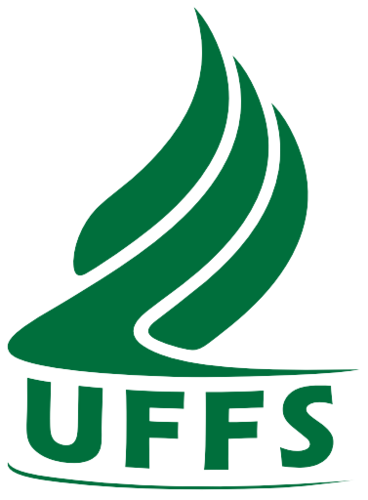 UNIVERSIDADE FEDERAL DA FRONTEIRA SULCAMPUS PASSO FUNDO - RESIDÊNCIAS MÉDICAS TRABALHO DE CONCLUSÃO DA RESIDÊNCIARELATÓRIO PARCIAL DE ATIVIDADESTCR EXECUTADO NAS MODALIDADES II e IIIResidente: Orientador: Coorientador: Modalidade:(   ) Modalidade II – Protocolo clínico assistencial.(   ) Modalidade III – Revisão de Literatura.Título previsto para o TCR: 1. Detalhamento das atividades1.1 Período que se refere o relatório parcial: ___/___/____ a  ___/___/____1.2 Descrição das atividades realizadas no período informado:1.3 Descrição das atividades a serem desenvolvidas para finalização do trabalho:Digite aqui.Digite aqui.Assinatura OrientadorAssinatura Residente